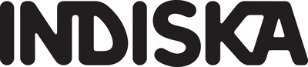 Pressmeddelande 2017-01-24Indiska rekryterar ytterligare starka profiler till ledningsgruppen
Livsstilsföretaget Indiska fortsätter att stärka bolaget genom att rekrytera två starka profiler till ledningsgruppen.  Bolaget kan idag meddela att Mattias Haraldsson tillträder som ny CFO och Karin Lindahl som ny Head of Store Operations samt projektansvarig för genomförandet av Indiskas fortsatta förändringsplan. Indiska annonserade i december 2016 att Tony Wester blir ny försäljningschef i bolaget. Nu tillsätts även Mattias Haraldsson som ny CFO samt Karin Lindahl som Head of Store Operations och Chief Transformation Officer. Mattias kommer senast från GANT som Global FP&A Manager och har tidigare en bakgrund som CFO på Easypark Group samt Sjöland & Thyselius Group. Karin kommer senast från rollen som senior projektledare på McKinsey & Company och har erfarenhet från flertalet strategiska uppdrag inom retailbranschen. Både Mattias och Karin har otrolig kompetens inom sina respektive områden och kommer tillsammans med resterande personer i ledningsgruppen att bidra till den tillväxtresa Indiska är inne i. Vi har nu en komplett ledningsgrupp och har alla möjligheter att nå 2017 års ambitiösa mål, säger David Rönnberg, VD Indiska. Mattias Haraldsson och Karin Lindahl tillträder sina tjänster på Indiska under första kvartalet 2017. För vidare information, vänligen kontakta: Linnéa Gunnarsson, PR-och presskontakt IndiskaTel: +46 73 944 68 06Mail: linnea.gunnarsson@indiska.se